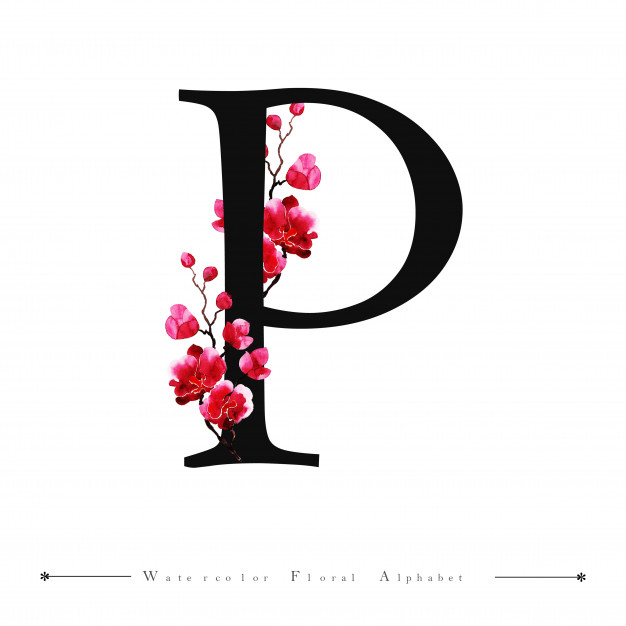 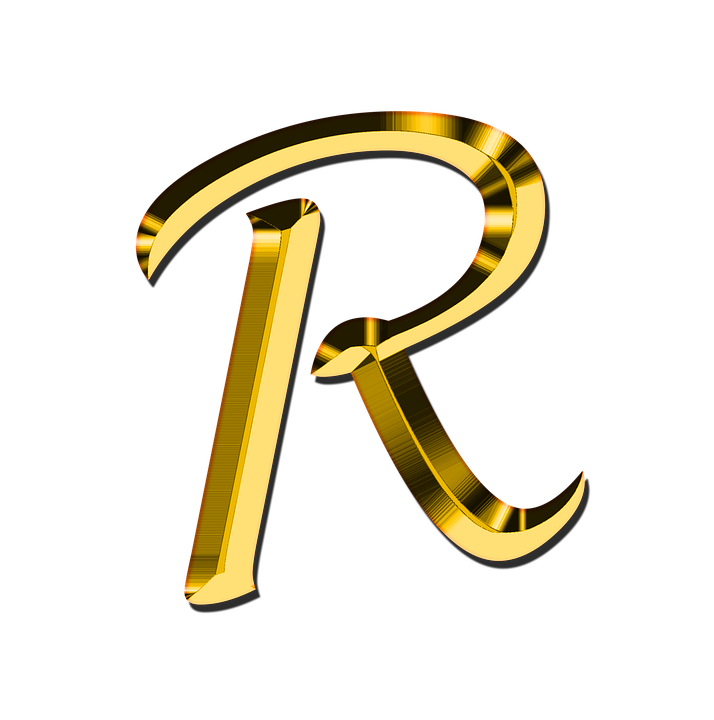 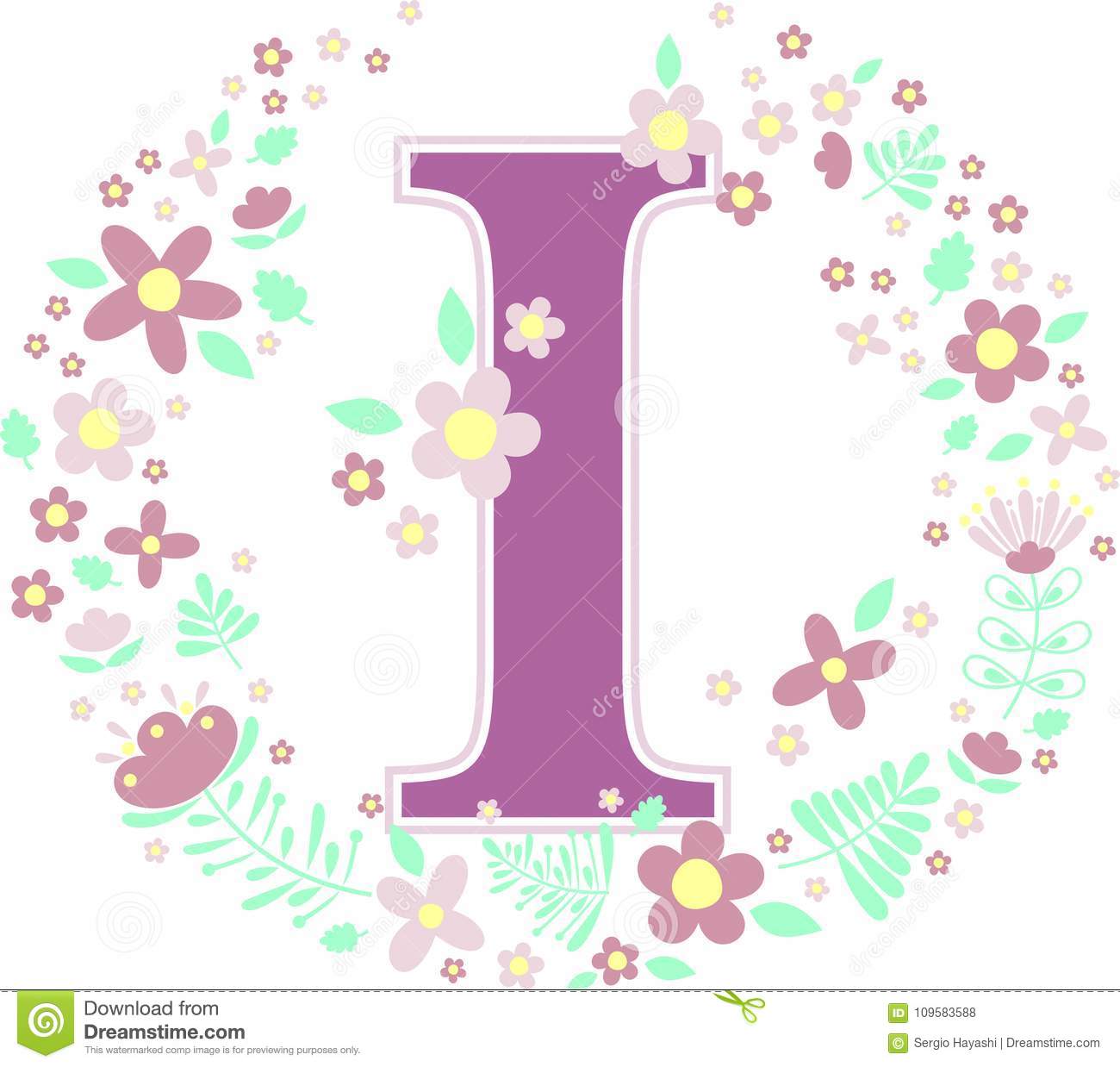 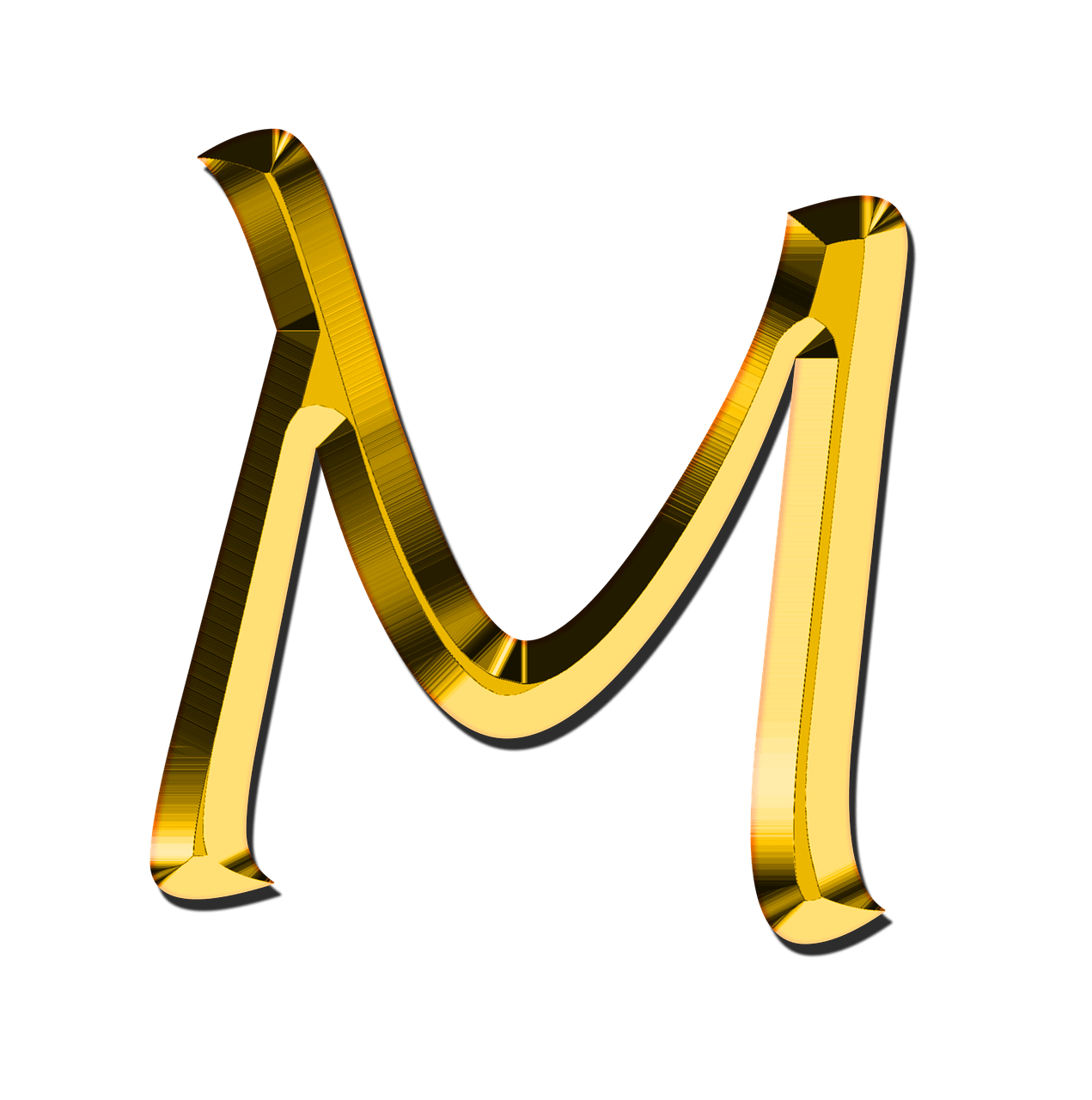 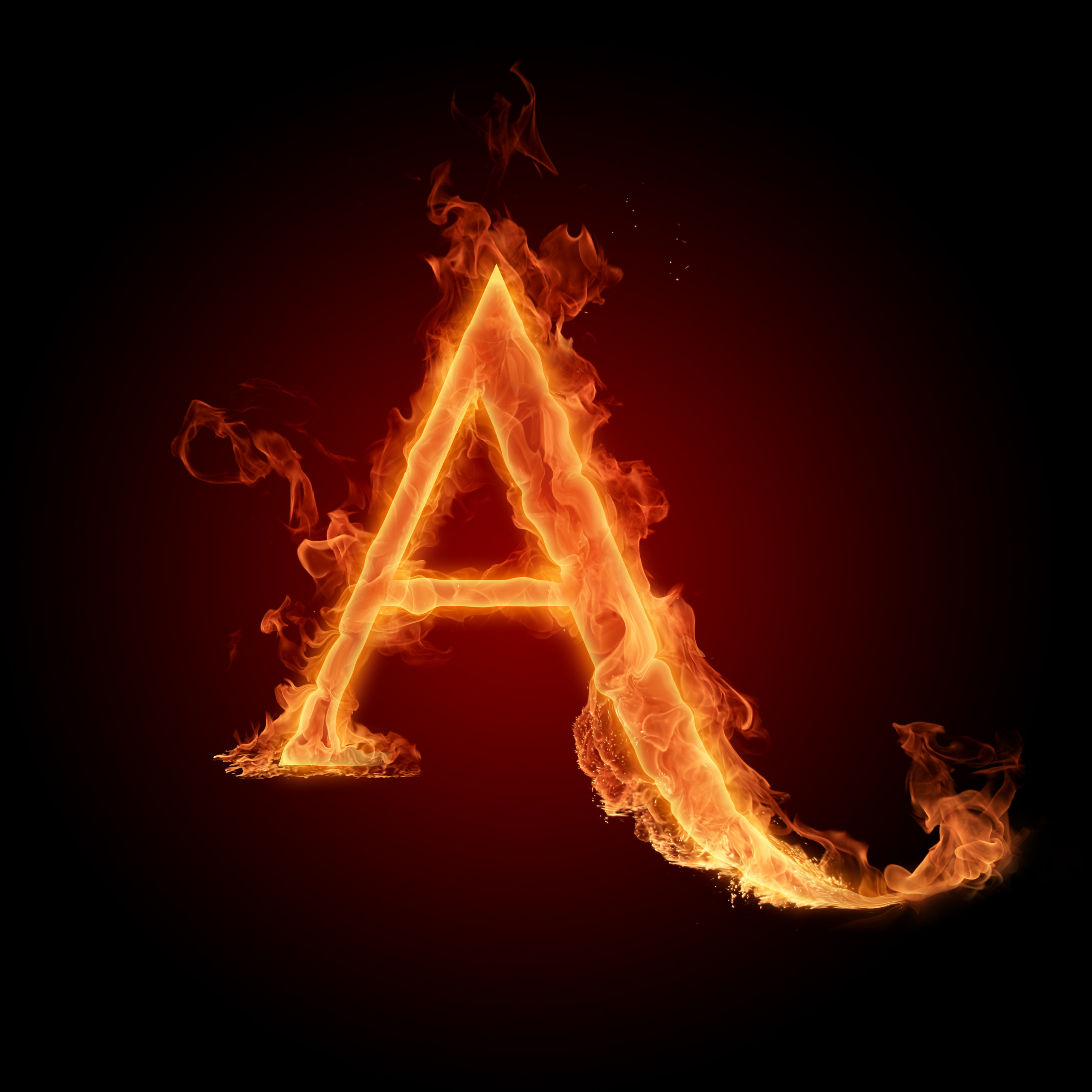 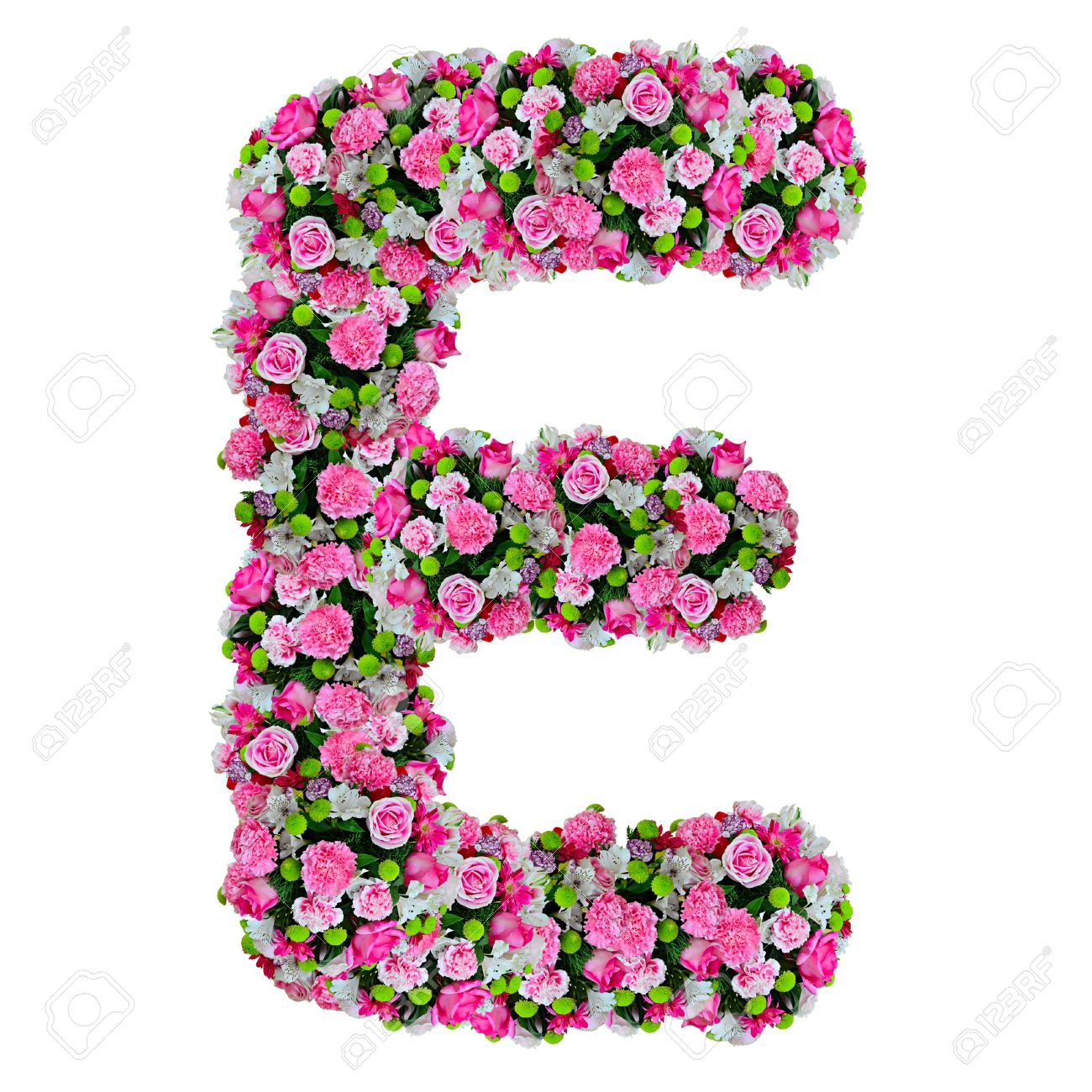 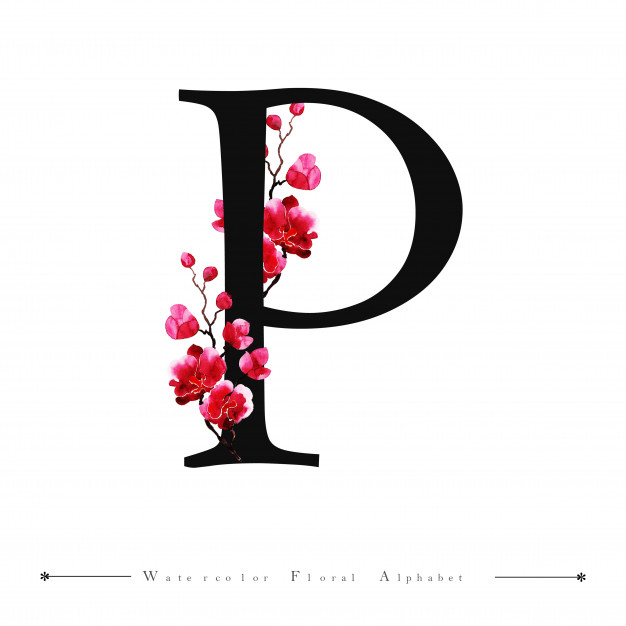 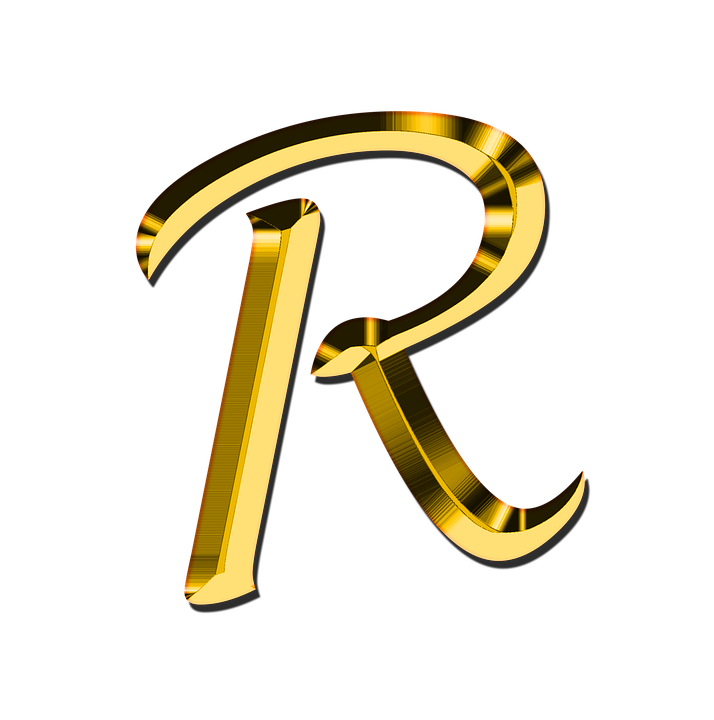 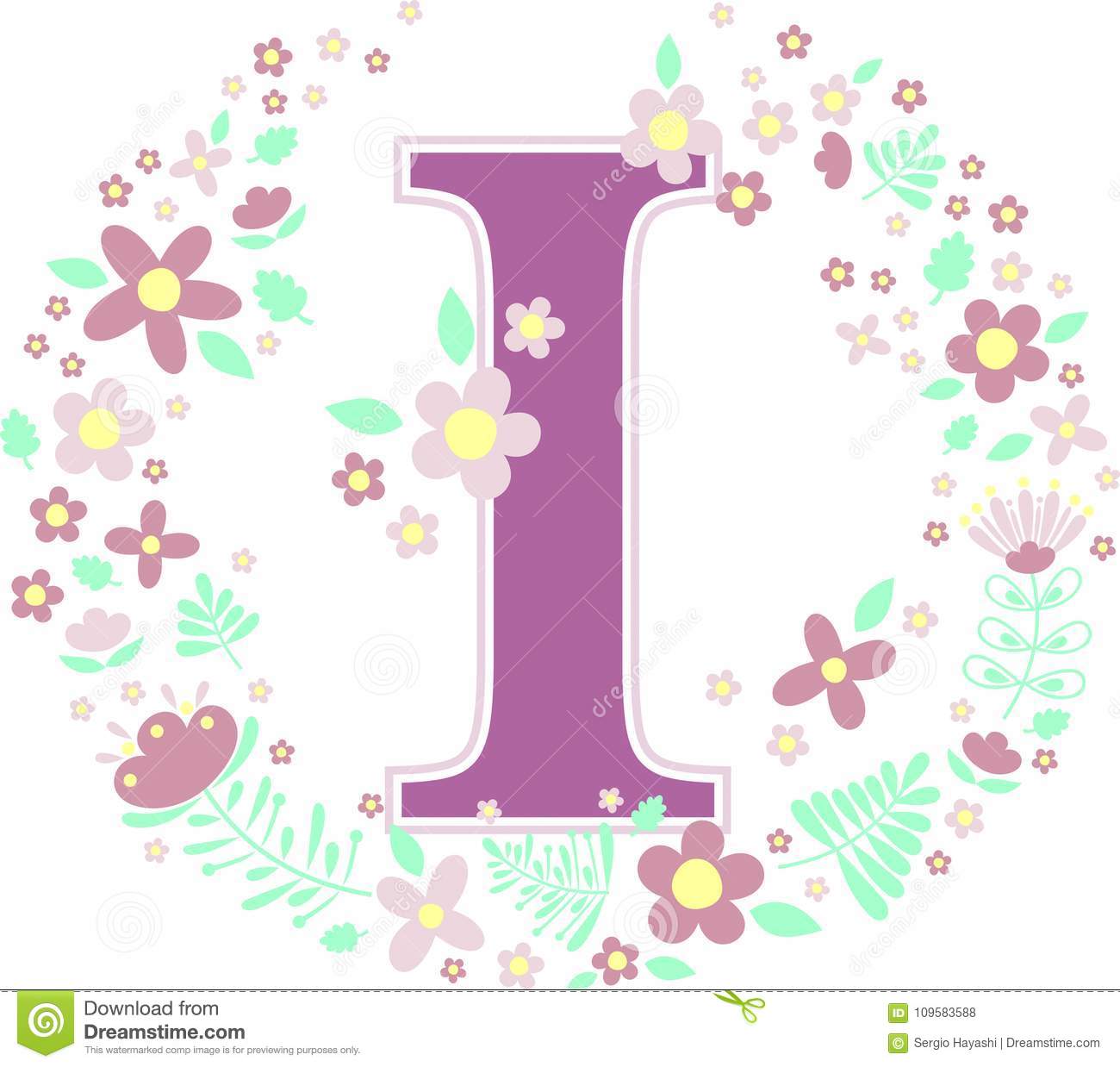 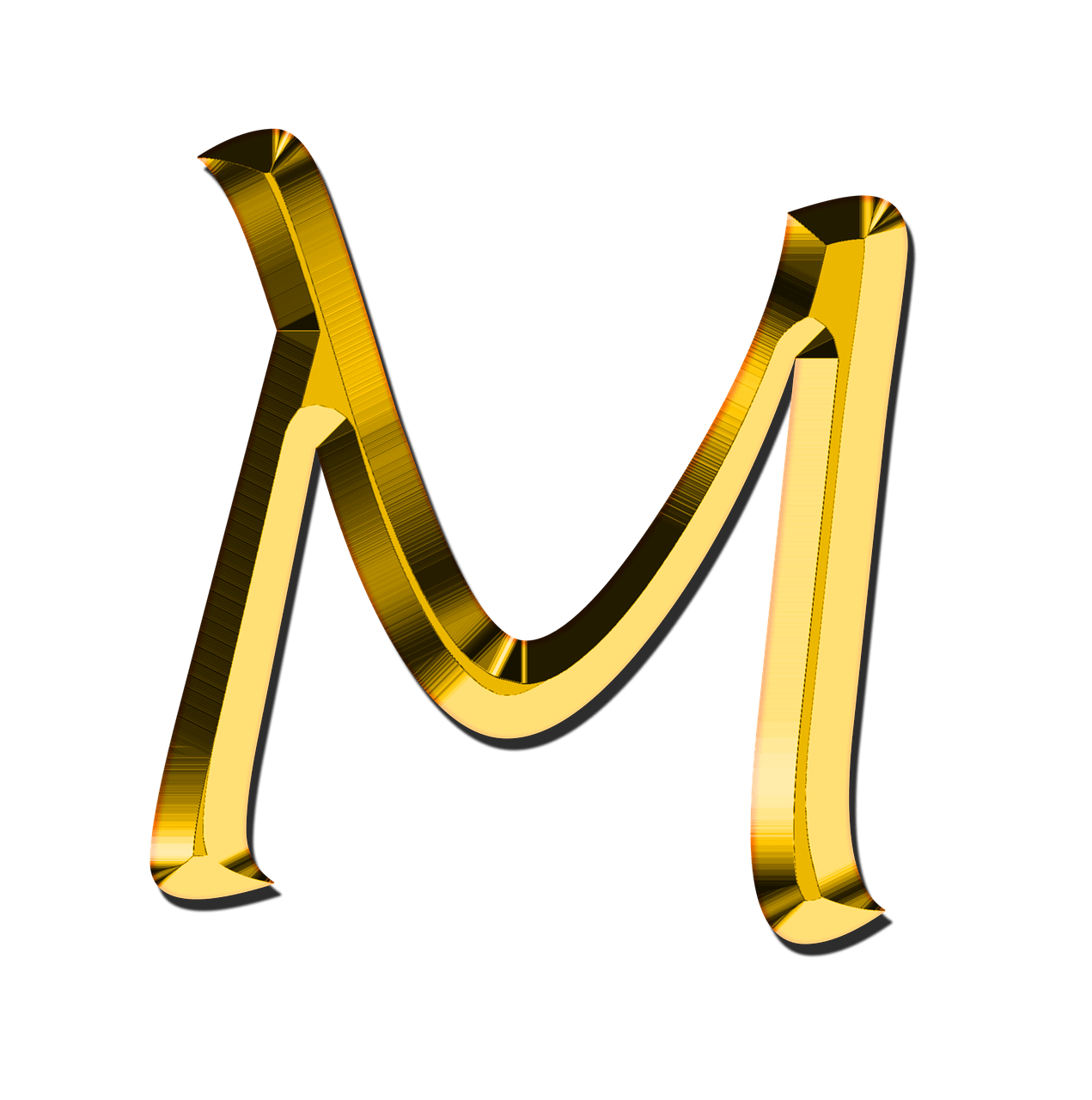 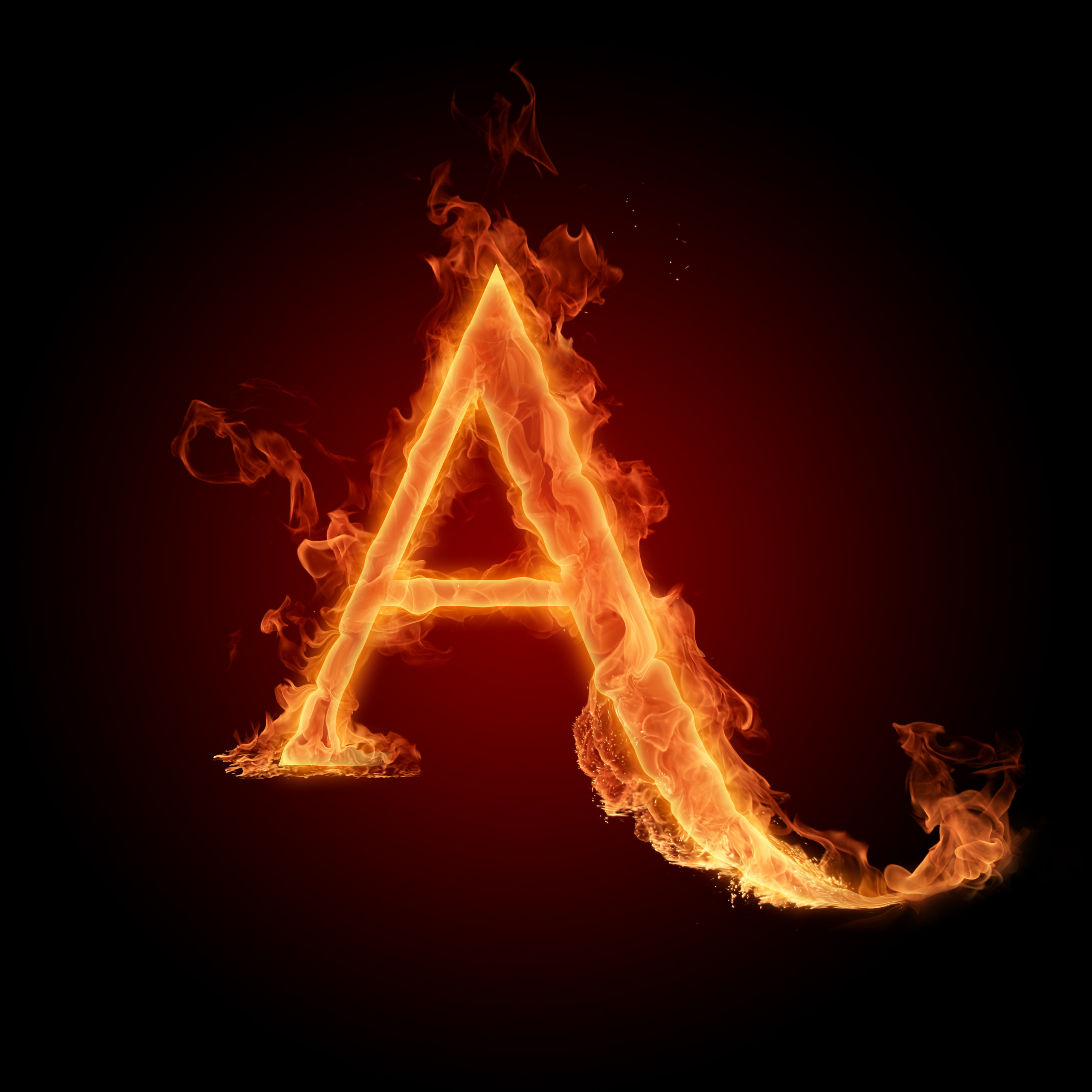 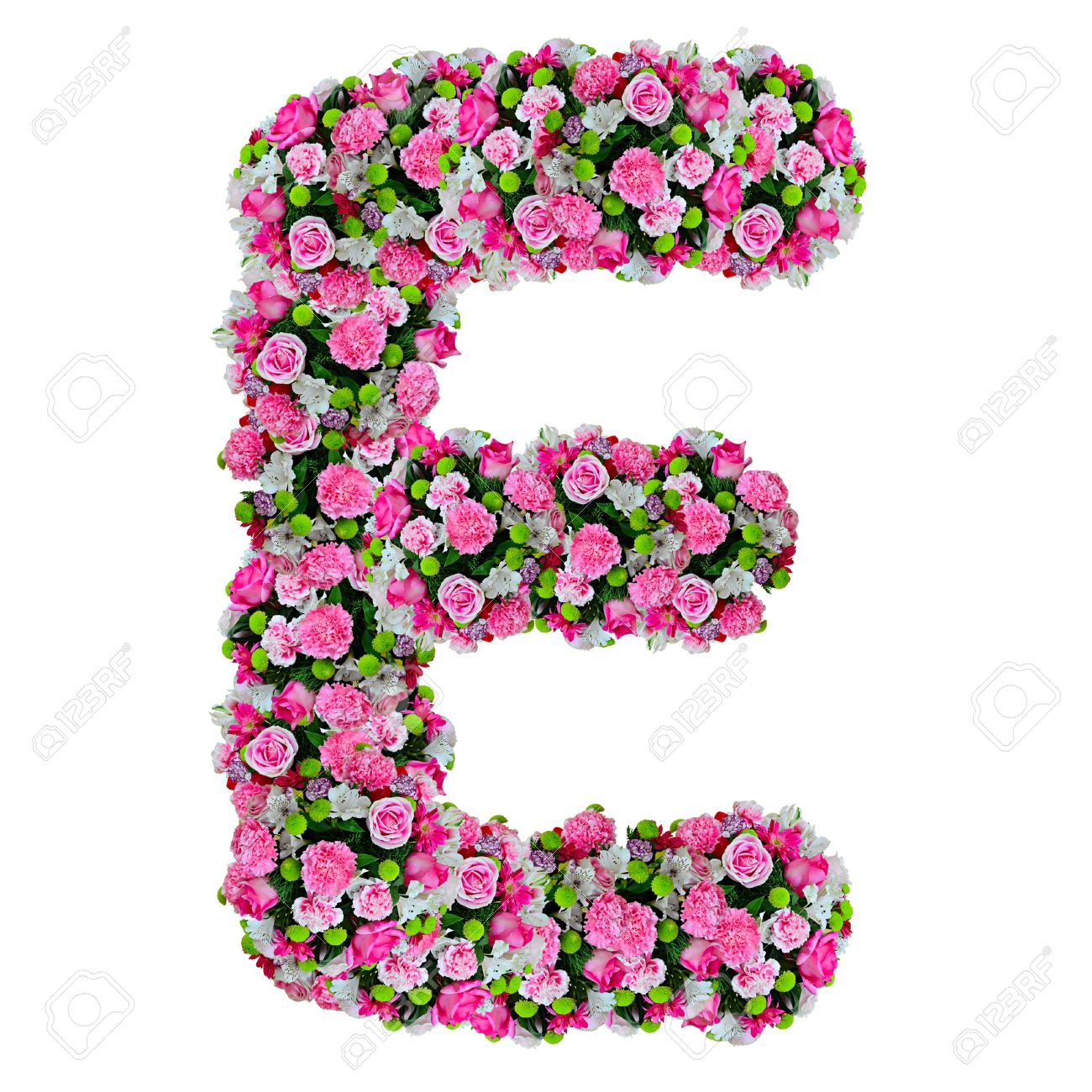 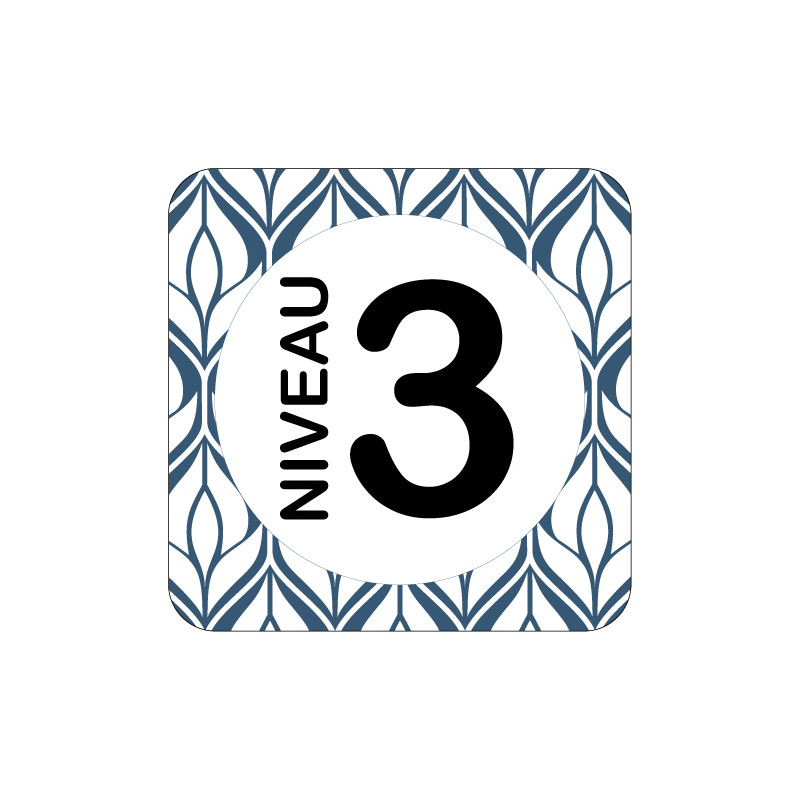 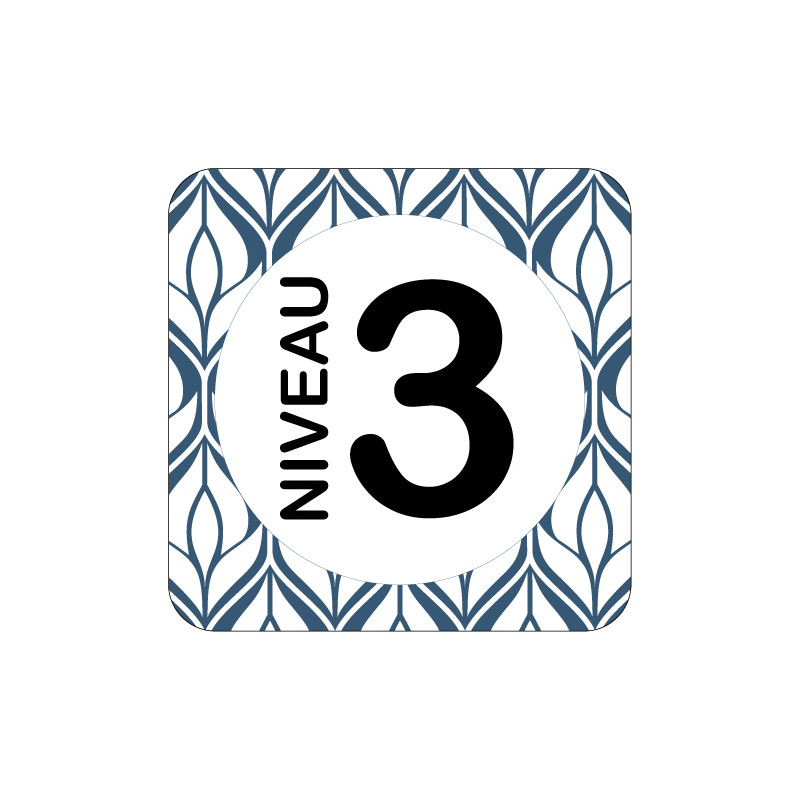 PROGRAMME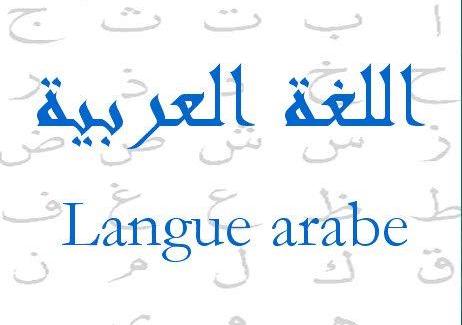 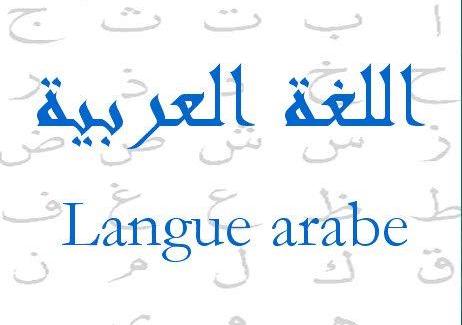 ACTES DE LANGAGEL’enfant est amené à :Citer une caractéristique de chaque saisonDire ce que fait l’autreDécrire une imagePHONIE-GRAPHIEL’enfant sera capable de :Différencier des sons semblables à l’oral et les transcrireDifférencier l’orthographe des graphies semblables à l’écritLire d’une façon fluide une phraseCopier lisiblement des phrases ACQUISITION LEXIQUALEL’enfant apprendra du lexique en relation avec les thèmes abordés :Les saisonsL’hygièneL’environnementLes jeuxLes sorties scolairesLe voyageCOMPREHENSION ET PRODUCTION ÉCRITEL’enfant est amené à :Lire un petit texte et le comprendreProduire des phrases en utilisant le lexique abordéACQUISITION GRAMMATICALEL’enfant est amené à :Différencier les noms propres et les noms communsUtiliser les démonstratifs : masculin singulier et féminin singulierDifférencier les formes verbales conjuguées au présent avec il / elleUtiliser des mots interrogatifsConstruire une phrase exclamative !Identifier un nom, un verbe, un adjectif et une préposition dans une phrase